CONSORT 2010 checklist of information to include when reporting a randomised trial*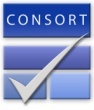 *We strongly recommend reading this statement in conjunction with the CONSORT 2010 Explanation and Elaboration for important clarifications on all the items. If relevant, we also recommend reading CONSORT extensions for cluster randomised trials, non-inferiority and equivalence trials, non-pharmacological treatments, herbal interventions, and pragmatic trials. Additional extensions are forthcoming: for those and for up to date references relevant to this checklist, see www.consort-statement.org.Section/TopicItem NoChecklist itemReported on page NoTitle and abstractTitle and abstractTitle and abstractTitle and abstract1aIdentification as a randomised trial in the titleyes1bStructured summary of trial design, methods, results, and conclusions (for specific guidance see CONSORT for abstracts)yesIntroductionIntroductionIntroductionIntroductionBackground and objectives2aScientific background and explanation of rationaleyesBackground and objectives2bSpecific objectives or hypothesesyesMethodsMethodsMethodsMethodsTrial design3aDescription of trial design (such as parallel, factorial) including allocation ratioyesTrial design3bImportant changes to methods after trial commencement (such as eligibility criteria), with reasonsnothingParticipants4aEligibility criteria for participantsyesParticipants4bSettings and locations where the data were collectedyesInterventions5The interventions for each group with sufficient details to allow replication, including how and when they were actually administeredyesOutcomes6aCompletely defined pre-specified primary and secondary outcome measures, including how and when they were assessedyesOutcomes6bAny changes to trial outcomes after the trial commenced, with reasonsNo changeSample size7aHow sample size was determinedyesSample size7bWhen applicable, explanation of any interim analyses and stopping guidelinesNot applicableRandomisation: Sequence generation8aMethod used to generate the random allocation sequenceyes Sequence generation8bType of randomisation; details of any restriction (such as blocking and block size)yes Allocation concealment mechanism9Mechanism used to implement the random allocation sequence (such as sequentially numbered containers), describing any steps taken to conceal the sequence until interventions were assignedyes Implementation10Who generated the random allocation sequence, who enrolled participants, and who assigned participants to interventionsyesBlinding11aIf done, who was blinded after assignment to interventions (for example, participants, care providers, those assessing outcomes) and howyesBlinding11bIf relevant, description of the similarity of interventionsyesStatistical methods12aStatistical methods used to compare groups for primary and secondary outcomesyesStatistical methods12bMethods for additional analyses, such as subgroup analyses and adjusted analysesNot aplicableResultsResultsResultsResultsParticipant flow (a diagram is strongly recommended)13aFor each group, the numbers of participants who were randomly assigned, received intended treatment, and were analysed for the primary outcomeyesParticipant flow (a diagram is strongly recommended)13bFor each group, losses and exclusions after randomisation, together with reasonsNot applicableRecruitment14aDates defining the periods of recruitment and follow-upyesRecruitment14bWhy the trial ended or was stoppedNot applicableBaseline data15A table showing baseline demographic and clinical characteristics for each groupyesNumbers analysed16For each group, number of participants (denominator) included in each analysis and whether the analysis was by original assigned groupsyesOutcomes and estimation17aFor each primary and secondary outcome, results for each group, and the estimated effect size and its precision (such as 95% confidence interval)yesOutcomes and estimation17bFor binary outcomes, presentation of both absolute and relative effect sizes is recommendedNot applicableAncillary analyses18Results of any other analyses performed, including subgroup analyses and adjusted analyses, distinguishing pre-specified from exploratoryyesHarms19All important harms or unintended effects in each group (for specific guidance see CONSORT for harms)Not applicableDiscussionDiscussionDiscussionDiscussionLimitations20Trial limitations, addressing sources of potential bias, imprecision, and, if relevant, multiplicity of analysesyesGeneralisability21Generalisability (external validity, applicability) of the trial findingsyesInterpretation22Interpretation consistent with results, balancing benefits and harms, and considering other relevant evidenceyesOther informationOther informationOther informationRegistration23Registration number and name of trial registryNot registeredProtocol24Where the full trial protocol can be accessed, if availableNot available Funding25Sources of funding and other support (such as supply of drugs), role of fundersNot funded